lMADONAS NOVADA PAŠVALDĪBA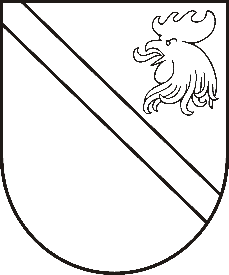 Reģ. Nr. 90000054572Saieta laukums 1, Madona, Madonas novads, LV-4801 t. 64860090, e-pasts: pasts@madona.lv ___________________________________________________________________________MADONAS NOVADA PAŠVALDĪBAS DOMESLĒMUMSMadonā2020.gada 16.jūnijā									           Nr.217									     (protokols Nr.12, 11.p.)Par grozījumiem 2020. gada 19. maija lēmumā Nr.170 “Par nekustamā īpašuma “Dārziņi” ar kadastra numuru 7046 008 0187, Bērzaunes pagastā, Madonas novadā sadalīšanu”	Madonas novada pašvaldības 2020. gada 19.maijā pieņēma lēmumu Nr.170,  pamatojoties uz Zemes ierīcības likuma, Pārejas noteikumu 1. punktu, kas nosaka, ka līdz zemes pirmreizējai ierakstīšanai zemesgrāmatā lēmumu par zemes privatizācijas un zemes reformas kārtībā veidojamo zemes vienību sadalīšanu, apvienošanu vai zemes robežu pārkārtošanu pieņem vietējā pašvaldība, ievērojot vietējās pašvaldības teritorijas plānojumu un normatīvajos aktos par teritorijas plānošanu, izmantošanu un apbūvi noteiktās prasības. Lēmumam pievieno grafisko pielikumu, kurā norādīts zemes vienību sadalīšanas, apvienošanas vai zemes robežu pārkārtošanas risinājums, tiek veikti grozījumi lēmumā un izteikts jaunā redakcijā. Saskaņā ar grafisko pielikumu (Pielikums Nr.1) un pamatojoties uz Nekustamā īpašuma valsts kadastra likuma, pirmās daļas, 9.panta, 1.punktu un Ministru kabineta 2006. gada  20. jūnija noteikumiem Nr.496 “Nekustamā īpašuma lietošanas mērķu klasifikācija un nekustamā īpašuma lietošanas mērķu noteikšanas un maiņas kārtība”, pirmās daļas 2.1.punktu un Madonas novada pašvaldības saistošajiem noteikumiem Nr.15 "Madonas novada Teritorijas plānojuma 2013.-2025.gadam Teritorijas izmantošanas un apbūves noteikumi un Grafiskā daļa". Noklausījusies sniegto informāciju, ņemot vērā 16.06.2020. Finanšu un attīstības komitejas atzinumu, atklāti balsojot: PAR - 12 (Artūrs Čačka, Andris Dombrovskis, Artūrs Grandāns, Gunārs Ikaunieks, Valda Kļaviņa, Agris Lungevičs, Ivars Miķelsons, Valentīns Rakstiņš, Rihards Saulītis, Inese Strode, Aleksandrs Šrubs, Gatis Teilis), PRET – NAV, ATTURAS – NAV, Madonas novada pašvaldības dome NOLEMJ:Sadalīt pašvaldībai piekrītošo nekustamo īpašuma “Dārziņi” zemes vienību ar kadastra apzīmējumu 7046 008 0187, 1.7 ha platībā, sešās zemes vienībās (Pielikums Nr.1)Zemesgabalam 3545 m2 (pēc instrumentālas uzmērīšanas zemes platība var tikt precizēta) un noteikt nekustāmā īpašuma lietošanas mērķi -Zeme, uz kuras galvenā saimnieciskā darbība ir lauksaimniecība (NĪLM 0101)Zemesgabalam 3545 m2 piešķirt adresi : Jaunatnes iela  7, Bērzaune, Bērzaunes pagasts, Madonas  novads.Zemesgabalam 2832 m2 (pēc instrumentālas uzmērīšanas zemes platība var tikt precizēta) un noteikt nekustāmā īpašuma lietošanas mērķi - Zeme, uz kuras galvenā saimnieciskā darbība ir lauksaimniecība (NĪLM 0101)     Zemesgabalam 2832 m2 piešķirt adresi : Jaunatnes iela  9, Bērzaune, Bērzaunes pagasts, Madonas  novads.Zemesgabalam 3796 m2 (pēc instrumentālas uzmērīšanas zemes platība var tikt precizēta) un noteikt nekustāmā īpašuma lietošanas mērķi -Zeme, uz kuras galvenā saimnieciskā darbība ir lauksaimniecība (NĪLM 0101)Zemesgabalam 3796 m2 piešķirt adresi : Jaunatnes iela  11, Bērzaune, Bērzaunes pagasts, Madonas  novads.Zemesgabalam 3219 m2 (pēc instrumentālas uzmērīšanas zemes platība var tikt precizēta) un noteikt nekustāmā īpašuma lietošanas mērķi -Zeme, uz kuras galvenā saimnieciskā darbība ir lauksaimniecība (NĪLM 0101)Zemesgabalam 3219 m2  piešķirt adresi: Jaunatnes iela  15, Bērzaune, Bērzaunes pagasts, Madonas  novads.Zemesgabalam 4065 m2 (pēc instrumentālas uzmērīšanas zemes platība var tikt precizēta) un noteikt nekustāmā īpašuma lietošanas mērķi -Zeme, uz kuras galvenā saimnieciskā darbība ir lauksaimniecība (NĪLM 0101)Zemesgabalam 4065 m2 piešķirt adresi: Jaunatnes iela  17, Bērzaune, Bērzaunes pagasts, Madonas  novads.Zemesgabalam 1170 m2 (pēc instrumentālas uzmērīšanas zemes platība var tikt precizēta) un noteikt nekustāmā īpašuma lietošanas mērķi - Zeme dzelzceļa infrastruktūras zemes nodalījuma joslā un ceļu zemes nodalījuma joslā (NĪLM 1101)Zemesgabalam 1170 m2  piešķirt nosaukumu: Jaunatnes iela. Domes priekšsēdētājs								     A.LungevičsR.Vucāne 20228813